Приложение №1ДЕНЬ ОТКРЫТЫХ ДВЕРЕЙ ОНЛАЙН в Омском институте водного транспорта (филиал) ФГБОУ ВО «Сибирский государственный университет водного транспорта»День открытых дверей проходит в режиме онлайн, вашему вниманию предоставляются видео-презентации учебных корпусов, специальностей и инфраструктуры учебного заведения. Вступительная часть, основные изменения в новом порядке приема студентов в вузы - Начальник отдела по профориентации и работе с абитуриентами, Букова Алёна Владимировна тел.: 8 (3812) 23-75-28 https://youtu.be/Us0hW-O4dEY Инфраструктура ОИВТ (филиал) ФГБОУ ВО «СГУВТ» - Зам. директора по развитию молодежных инициатив, Никишкина Татьяна Юрьевна тел.:  8 (3812) 23-75-28 https://youtu.be/A8jvexIlIFs Вашему вниманию представляем корпус структурного подразделения высшего образования, Ивана Алексеева 2. Декан технического факультета, Клеутин Владислав Иванович тел.: 8 (3812) 24-01-68, Декан факультета технологии и управления на транспорте, Токарев Дмитрий Анатольевич тел. 8 (3812) 24-14-00 https://youtu.be/OdnfA-DutPU Столовая ОИВТ. Нашим курсантам и студентам, обучающимся на бюджетной основе по программам специалитета, предоставляется:
 3-х разовое бесплатное питание
 обмундирование
 выплачиваются государственные и социальные стипендии, а также повышенные стипендии.
Питание курсантов и студентов плавающих специальностей осуществляется за счет бюджетных ассигнований федерального бюджета. https://youtu.be/NzfD0WUwtV0 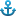 Спортивный зал ОИВТ, Зам. директора по ВР и социальной работе, Перминов Дмитрий Борисович тел.: 8 (3812) 23-76-40 https://youtu.be/COvkj1Tkvdg Пожалуй, каждый житель Омска замечал на городских мероприятиях оркестр Омского института водного транспорта.Наш оркестр – это коллектив курсантов, играющих на различных инструментах, во главе с концертмейстером, в оркестре нет профессиональных музыкантов, которые заканчивали музыкальные школы, наши ребята «с нуля» учатся играть на духовых инструментах.. https://youtu.be/GP0VGyLO4hw Творческая жизнь - педагог-организатор, Чернышова Анастасия Валерьевна https://youtu.be/mghAWDWhDm4 СПЕЦИАЛЬНОСТИ ВЫСШЕГО  ОБРАЗОВАНИЯОмский институт водного транспортаКАФЕДРА ЭКОНОМИКИ И УПРАВЛЕНИЯ НА ТРАНСПОРТЕЗаведующий кафедрой экономики и управления на транспорте Яновский Иван Иванович	и заместитель заведующего кафедрой экономики и управления на транспорте Газизова Динара Биляловна тел.: 8 (3812) 24-35-79Направление подготовки бакалавриата 23.03.01 "Технология транспортных процессов"Направление подготовки бакалавриата 26.03.01 "Управление водным транспортом и гидрографическое обеспечение судоходства"Направление подготовки бакалавриата 38.03.01 «Экономика» https://youtu.be/4l37517Bo9o КАФЕДРА СПЕЦИАЛЬНЫХ ТЕХНИЧЕСКИХ ДИСЦИПЛИН Кафедра основана в 1995 году. Коллективом проводятся занятия по общеинженерным и специальным техническим дисциплинам.Ведет подготовку специалистов по специальности26.05.06 "Эксплуатация судовых энергетических установок".Заведующий кафедрой специальных технических дисциплин Малахов Иван Игоревич тел. 8 (3812) 24-01-68 https://youtu.be/98lQN6ywguA КАФЕДРА ЭЛЕКТРОТЕХНИКИ И ЭЛЕКТРООБОРУДОВАНИЯКафедра «ЭТ и ЭО» ведёт подготовку и выпуск бакалавров по направлению подготовки: 13.03.02 «Электроэнергетика и электротехника» и  инженеров-электромехаников по специальности 26.05.07 «Эксплуатация судового электрооборудования и средств автоматики». Обучение осуществляют высококвалифицированные преподаватели, имеющие богатый опыт научно-педагогической и производственной деятельности.Заведующий кафедрой электротехники и электрооборудования, Руппель Александр Александрович тел. 8 (3812) 25-67-66 https://youtu.be/n0bF4BR1h5U СПЕЦИАЛЬНОСТИ СРЕДНЕГО ПРОФЕССИОНАЛЬНОГО ОБРАЗОВАНИЯОмское командное речное училище имени капитана В.И.ЕвдокимоваОТДЕЛЕНИЕ "ЭКСПЛУАТАЦИИ СУДОВЫХ ЭНЕРГЕТИЧЕСКИХ УСТАНОВОК"Заведующий отделением эксплуатации судовых энергетических установок, Шитик Татьяна Вацлавовна тел.Презентация специальности 26.02.06 «Эксплуатация судового электрооборудования и средств автоматики» Егоров Евгений Александрович, преподаватель специальных дисциплин, общий стаж работы 35 лет, стаж работы в ОИВТ 16 лет https://youtu.be/JB58JrrnTmw Презентация специальности 26.02.06 «Эксплуатация судового электрооборудования и средств автоматики» Данильченко Лилия Руслановна преподаватель специальных дисциплин, общий стаж работы 25 лет, стаж работы в ОИВТ 7 лет https://youtu.be/SCalvT1xTBs Презентация специальности 26.02.05 «Эксплуатация судовых энергетических установок» Фетисов Евгений Евгеньевич, преподаватель специальных дисциплин, общий стаж работы 41 год, стаж работы в ОИВТ 2 года https://youtu.be/nmxPSvV0zFw ОТДЕЛЕНИЕ "СУДОВОЖДЕНИЯ И ЭВВП"Заведующий отделением судовождения и эксплуатации внутренних водных путей, Гринимеер Владимир Валерьевич тел.Презентация специальности 26.02.01 «Эксплуатация внутренних водных путей» Борисенко Галина Владимировна, председатель ЦМК Судомеханических и гидротехнических дисциплин, преподаватель специальных дисциплинвысшей квалификационной категории, общий стаж работы – 30 лет /стаж работы по специальности -14 лет https://youtu.be/t5OP4BHEkn8 Презентация специальности 26.02.03 «Судовождение» Жердев Валерий Анатольевич, председатель ЦМК судоводительских дисциплин, преподаватель специальных дисциплин высшей квалификационной категории, общий стаж работы – 31 год /стаж работы по специальности - 20 лет https://youtu.be/WYM0MPcHKck ДОПОЛНИТЕЛЬНОЕ ОБРАЗОВАНИЕНачальник Центра дополнительного профессионального образования Полевко Борис Иванович тел.: 8 (3812) 23-65-06 https://youtu.be/gnNR4LV3qQ4 